Общество с ограниченной ответственностью Центр эстетической медицины «Консул СТ» 622049 Свердловская область, г. Нижний Тагил, Уральский пр., 81. Тел.: /3435/ 44-26-30, konsul-st@mail.ru, сайт: konsul-st.ru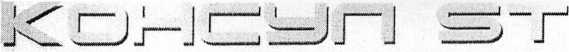 р/с 40702810416540005716 в Уральский банк ПАО «СБЕРБАНК РОССИИ» г. Екатеринбург к/с 30101810500000000674БИК 046577674 ИНН 6623070600 КПП 662301001 ОКПО 67720525 ОГРН 1106623004146 ОКТМО 65751000Информированное добровольное согласие на анестезиологическое пособие (местное обезболивание).Этот документ свидетельствует о том, что мне в соответствии со ст.ст. 19-23 Федерального закона N 323-ФЗ «Об основах охраны здоровья граждан в Российской Федерации» сообщена вся необходимая информация о моем предстоящем лечении, и что я соглашаюсь с названными мне условиями проведения лечения. Данный документ является необходимым предварительным условием начала медицинского вмешательства.Я, 					(фамилия, имя, отчество пациента и/или законного представителя)находясь на лечении в ООО ЦЭМ «Консул СТ», по моему добровольному желанию, прошу провести все необходимые мероприятия и манипуляции, способствующие достижению наиболее безболезненного проведения процедур, связанных с лечением моего стоматологического заболевания.Этот документ содержит необходимую для меня информацию для того, чтобы я ознакомился(ась) с предлагаемым способом обезболивания и мог(ла) либо отказаться от него, либо дать свое согласие на его проведение.Мне было сообщено, что в ходе лечения будет применена анестезия, выбор которой проводит врач, при моем согласии. Мне разъяснено, что местная анестезия имеет своей целью обезболить медицинские манипуляции. Обезболивание проводится в области стоматологического вмешательства и предусматривает одну или несколько инъекций (уколов) с введением анестезирующего вещества. Обезболивание действует местно, т.е. на определенный участок полости рта и близлежащие ткани, включая зубы. Местное обезболивание приводит к временной потере болевой, тактильной и температурной чувствительности тканей в зоне действия анестезии, а также к временному ощущению припухлости этой области и уменьшению подвижности.Врач проинформировал меня о виде обезболивания и названии анестезирующего препарата: способа его введения и индивидуальной восприимчивости организма.Я ознакомлен(а) с сутью метода и действием применяемых лекарственных препаратов, с возможным изменением объема и тактики лечения, в случае изменения состояния моего здоровья, непереносимости мною тех или иных лекарственных препаратов.Альтернативным методом местного обезболивания (анестезии) является отсутствие анестезии или проведение общего обезболивания (наркоз).Последствиями отказа от данной процедуры, может быть невозможность качественного выполнения медицинских манипуляций из-за болезненности процедур, что является следствием проявления боли в момент проведения лечебных мероприятий, при этом, порог болевой чувствительности у каждого человека индивидуален.Я проинформирован о том, что имеются противопоказания для детей до 4-х лет, ввиду отсутствия достаточного клинического опыта.Я информирован(а) также об основных преимуществах, сложностях и риске анестезии, включая вероятность возникновения осложнений в виде: аллергической реакции, потери сознания (обморок, коллапс), учащения сердцебиения, повышения артериального давления, травматизации нервных окончаний и сосудов (проявляющимися изменением чувствительности, небольшими кровоизлияниями в месте укола), тризма (ограниченное открывание рта) и т.п., которые могут сохраняться в течение нескольких дней или дольше. Действие анестезии может быть затруднено при выраженном стрессе, при употреблении алкогольных или наркотических веществ, некоторых медикаментозных препаратов, индивидуальных особенностях организма.Я поставил (а) в известность врача обо всех проблемах, связанных со здоровьем, в. том числе аллергических проявлениях или индивидуальной непереносимости лекарственных препаратов, пищи, бытовой химии и пр.Я имел(а) возможность задать все интересующие меня вопросы. Вся информация была донесена до меня в понятной и доступной форме. Я прочитал(а) и понял(а) все вышеизложенное и удовлетворен(а) ответами на мои вопросы.Меня устраивает необходимый и достаточный уровень сервиса, соответствующий обычным потребностям пациента при получении данной медицинской услуги и общепринятому порядку предоставления этой услуги. Дополнительные условия мною не выдвигаются. Расширительных требований не имею.Подпись пациента и/ил законного представителя пациента/ (подпись)(фамилия, имя, отчество (при наличии) гражданина или его законного представителя)Беседу провел врач/	«	» 20	г.